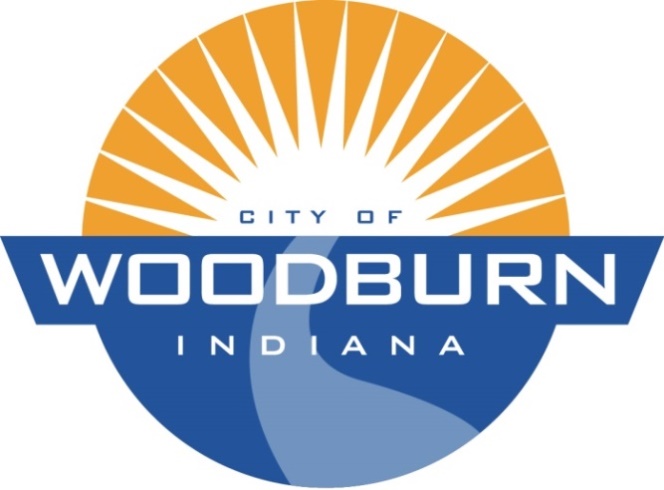 Board of Works and Public Safety:Commencing at 5:30pm under the direction of Mayor Joseph KelseyBoard Members: Kevin Heckley, Mark HoeppnerPolice Chief: Brad ParkerSuperintendent: Ryan WallsClerk-Treasurer/Secretary: Timothy CumminsOld Business:		N/ANew Business:	Consider Transfers Between Operating and Depreciation for Both Water and Sewer UtilitiesReview Attorney Comments RE: Disposal of Police Property* May Occur At a Future MeetingTHE AGENDA FOR THE BOARD OF WORKS AND PUBLIC SAFETYANDTHE AGENDA FOR THE COMMON COUNCILFORMONDAY, JUNE 15th, 2020Common Council:Commencing at 7:00pm under the direction of Mayor Joseph KelseyCouncil Members: Michael Martin, Tonya Thompson, Dean Gerig, Daniel Watts, Michael VoirolPolice Chief: Brad ParkerSuperintendent: Ryan WallsClerk-Treasurer/Secretary: Timothy CumminsOld Business:		N/ANew Business:	*ADA Transition Plan UpdateOrdinance 20-1384 (Repeal/Replace Ord. G-13-1302 RE: Fair Housing)Ordinance 20-1385 (Repeal/Replace Ord. G-18-1365 RE: Capital Improvement Plan)Resolution 20-247 (Appropriation Transfer w/In Funds)Resolution 20-248 (Last Half of 2020 Shut-Off Modifications)Consider Railroad Proposal/Resident Complaint